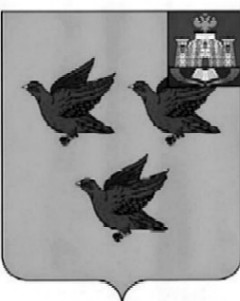 РОССИЙСКАЯ ФЕДЕРАЦИЯОРЛОВСКАЯ ОБЛАСТЬАДМИНИСТРАЦИЯ ГОРОДА ЛИВНЫПОСТАНОВЛЕНИЕ26 декабря 2019 года                                                                                            №926         г. ЛивныО внесении изменений в постановление администрации города от 18 января 2019 года №19 «Об утверждении состава комиссии по соблюдению требований к служебному поведению муниципальных служащих и урегулированию конфликта интересов в администрации города Ливны Орловской области»В связи с организационными изменениями в целях исполнения Федеральных законов от 25 декабря 2008 года №273-ФЗ «О противодействии коррупции» и от 2 марта 2007 года №25-ФЗ «О муниципальной службе в Российской Федерации», в соответствии с Указом Президента Российской Федерации от 1 июля 2010 года №821 «О комиссиях по соблюдению требований к служебному поведению федеральных государственных служащих и урегулированию конфликта интересов» администрация города п о с т а н о в л я е т:1. Внести в пункт 1 постановления администрации города от 18 января 2019 года №19 «Об утверждении состава комиссии по соблюдению требований к служебному поведению муниципальных служащих и урегулированию конфликта интересов в администрации города Ливны Орловской области» следующие изменения:- вместо слов «Л.С. Гресева» записать слова «Е.В. Боброва»;- вместо слов «Л.А. Селищева» записать слова «Л.А. Щербина».Глава города                                                                                         С.А. Трубицин